		Arboricultural Association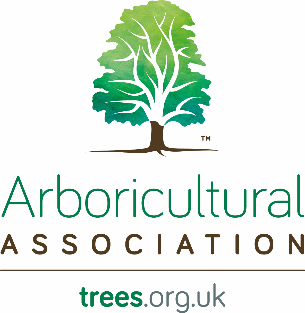 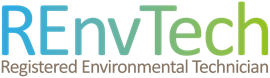 	Registered Environmental Technician		Applicant Information PackIntroductionThe Arboricultural Association is proud to be licensed to award its Technician and Professional Members Registered Environmental Practitioner status. if they can demonstrate at least four years’ relevant experience, relevant academic qualifications or experience, and can prove knowledge of, competence, and engagement with, sustainable management of the environment.Scheme Structure, Rules and Conditions Registered Environmental Technician is a status that the Arboricultural Association, as a Licenced body of the Society for the Environment, can confer on members who can demonstrate their competence and engagement in, and knowledge of, sustainable policies and practices.To become a Registered Environmental Technician an Applicant must: Be a Professional or Fellow member of the Arboricultural Association.Be able to demonstrate QCF level 3 thinking, either through achievement of a relevant qualification or through the submission of written work deemed to be at an equivalent level by the registration assessors. See our guide to careers and qualifications.Have a minimum of four years’ relevant experience. For applicants that do not hold a level 3 qualification, more experience is required; we recommend approximately ten years’ experience in the industry, with at least four years in a managerial role.Demonstrate underpinning environmental knowledge and an ability to apply it in practice. Be willing to comply with the Society’s Code of Professional Conduct and the requirements of the Arboricultural Association relating to continuing professional development (CPD).Further information on the criteria for and benefits of being a Chartered Environmentalist can be found on https://socenv.org.uk/page/REnvTechOnce Registered Environmental Technician status is achieved, retention will require continued membership of the Arboricultural Association. Registered Environmental Technicians may transfer their registration to another licensed Constituent Body during their career.Expertise in arboricultureTo become a Registered Environmental Technician through the Arboricultural Association, you will be expected to prove competency primarily within the discipline of arboriculture. If your expertise lies outside of arboriculture, we suggest applying via another licensed body. If your main qualification is not in arboriculture, we recommend you speak to us before applying.Use of Post NominalsOnce awarded the status of Registered Environmental Technician, an applicant is entitled to use the post-nominal ‘REnvTech’ for the duration of their membership. Details relating to the use of post nominals can be found on the AA Website Data Protection and Privacy PolicyDetails relating to the data protection and privacy policy can be found on the AA WebsiteContinued Professional DevelopmentApplicants and existing Registered Environmental Practitioner should note that CPD is an essential requirement for retaining this status; the current requirement (over a three-year period) is 30 hours for Technician and 40 hours for Professional members. This is in line with the requirements for maintaining your Arboricultural Association membership.  A form for recording CPD is available from the AA Website if required.Right of AppealIf you are unsuccessful in your application for Registered Environmental Practitioner status there is a right of appeal. Our Appeals Procedure is available to view on the AA Website.Requirements for Registered Environmental Technician ApplicationsGuidance for ApplicantsThe candidate needs to provide the following:A completed Application Form (available on the AA Website)A Competency Review (included within the Application Form) to cover the twelve competencies which are set out in the following Competency Guidance Notes. This should be written in the first person and use the STARE method; see the application form for more details. The Competency Review should be based on actual projects that you have personally delivered or been a major part of the team, including providing key inputs/information/expertise etc.A personal statement, explaining why you want to join the Registered Environmental Technician register (500 words max). A detailed Curriculum Vitae cross referenced to the REnvTech competencies (two pages max).Continuing Professional Development (CPD) record. CPD guidance, including a template CPD form, can be found on the AA website.Your application and competency review must be endorsed by two sponsors, who must be familiar with your work and able to confirm the authenticity of the application. Ideally, your sponsors should be Registered Environmental Technicians, Registered Environmental Practitioners or Chartered Environmentalists.The application and review processWritten applications are reviewed by a Registered Environmental Technician, Registered Environmental Practitioner or a Chartered Environmentalist. There are two potential outcomes from this review (see Figure 1):Where the written application demonstrates that the applicant meets the eligibility criteria and has the competences required for registration, Registered Environmental Technician (REnvTech) status will be awarded.Where the written application fails to demonstrate that the applicant meets the eligibility criteria, the Review Panel may ask for further information to be submitted. This additional material will then be reviewed a decision made to either i) award Registered Environmental Technician status or ii) not awarded Registered Environmental Technician status. Where Registered Environmental Technician status is not awarded, the applicant is free to apply again in the future.Figure 1: Flowchart illustrating the application and review processRenewal Registration on the REnvTech register must be maintained annual. The annual registration fee is applied at renewal of the Association membership.Registered Environmental Practitioner Competency Guidance NotesAApplication of knowledge and understanding of the environment to further the aims of sustainability:Application of knowledge and understanding of the environment to further the aims of sustainability:A1Have underpinning knowledge of sustainability principles in the management of the environment.This normally includes the ability to:• be aware of the environmental context in which the area of study or work is being undertaken • be aware of the importance of maintaining and enhancing natural cycles and biodiversity in achieving sustainability • analyse and select appropriate techniques, procedures, and methods in pursuit of more sustainable solutions • have a practical understanding of the constraints and implementation of well-defined tasks in an environmental context. A2Apply environmental knowledge and principles in pursuit of sustainable environmental management.This normally includes the ability to:• address situations that involve interacting environmental factors. • identify, select and use appropriate skills methods and procedures.• review the effectiveness of methods and actions used, learning from the results to improve future environmental solutions.• work within the necessary contractual and agreed arrangements with other stakeholders.A3Analyse and evaluate problems from an environmental perspective and develop practical sustainable solutions.This normally includes the ability to:• identify problems, that, while well defined, may be complex and non-routine from an environmental perspective. • demonstrate an awareness of the complexity of current environmental issues.• demonstrate commitment to tackling and addressing environmental issues.• identify adapt and use appropriate methods and skills to develop practical sustainable solutions. BLeading Sustainable Management of the Environment.Leading Sustainable Management of the Environment.B1Work reliably and autonomously, within defined parameters, to the appropriate codes of practice serving as an example to others.This normally includes the ability to:• implement good practices [best practice] by actively learning from results to improve future environmental solutions and approaches. • support others to try and understand the wider environmental picture.• promote sustainability concerns and environmental issues, encourage others to actively contribute to environmental protection and sustainability.B2Implement and adhere to a strategic environmental approach. This normally includes the ability to:•  take responsibility for planning and developing some well defined tasks.• demonstrate self-direction for undertaking some well defined tasks to try and achieve sustainable development and environmental improvement. • work with other disciplines and stakeholders to tackle environmental challenges.• work with other disciplines and stakeholders to tackle environmental challenges. • implement and transfer, where appropriate, environmentally appropriate technology. • be aware of and contribute to the management of risk including health and safety, environmental, technical, business and reputational. B3Determine, allocate and supervise tasks.This normally includes the ability to:• exercise autonomy and judgement within broad but generally well-defined parameters across a range of environmental and sustainability issues.• motivate and influence others to deliver agreed environmental objectives. • contribute to the Identification of individual needs and the assessment of individual performance. • seek improvements on previous practice. CEffective Communication and Interpersonal Skills.Effective Communication and Interpersonal Skills.C1Communicate the environmental case, confidently, clearly, autonomously and competently.This normally includes the ability to:• present information customised to different audiences.• contribute to debates by listening and responding to others. • engage with a range of stakeholders.C2Ability to liaise with, negotiate with, handle conflict and advise others, in individual and/or group environments (either as a leader or member).This normally includes the ability to:• inform decision-making. • seek the opinions and contributions of others. • promote sustainable development opportunities and activities. • handle conflict within groups and tasks. DPersonal commitment to professional standards, recognising obligations to society, the profession and the environmentPersonal commitment to professional standards, recognising obligations to society, the profession and the environmentD1Promote and advance a sustainable and resilient approach by understanding their personal responsibility for environmental damage and improvement.This normally includes the ability to:• inform and encourage others to consider environmental sustainability issues and the consequence of their decisions and actions. D2Take responsibility for personal development and work towards and secure change and improvements for a sustainable future.This normally includes the ability to:• recognise the value of CPD to the profession and self.• have a strong desire to learn. • value and actively pursue personal professional development.D3Demonstrate an understanding of environmental ethical dilemmas.This normally includes the ability to:• understand the nature of professional responsibility. • identify the environmental ethical elements in decisions. • address and resolve problems arising from questionable environmental practice.D4Comply with relevant codes of conduct and practice.The Code of Professional Conduct/Ethics for SocEnv and the Arboricultural Association respectively are available to view via the following links:https://socenv.org.uk/general/custom.asp?page=CodeofConducthttp://www.trees.org.uk/Help-Advice/Public/Our-members-code-of-ethics-and-professional-conduct 